Hopi Behavioral Health Services I'm for Life Program is coordinating run/walk events, zoom presentation, and activities throughout the month of September to bring awareness and education to our Hopi/Tewa people regarding Suicide Prevention.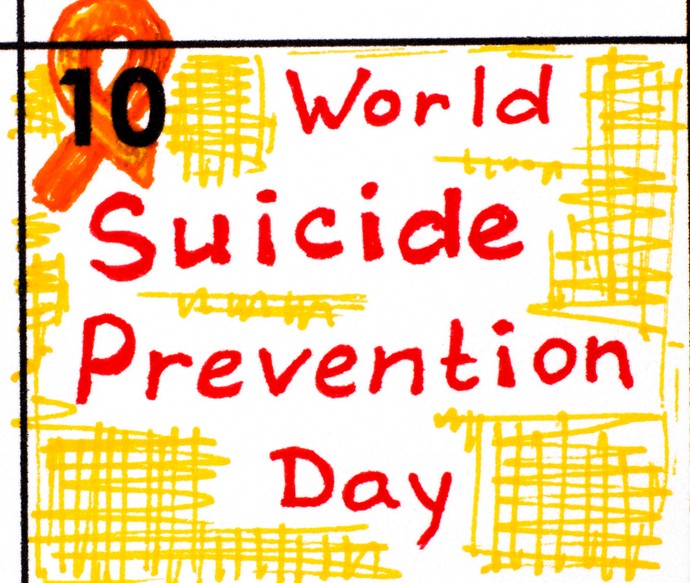 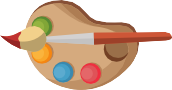 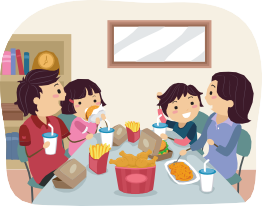 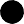 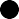 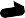 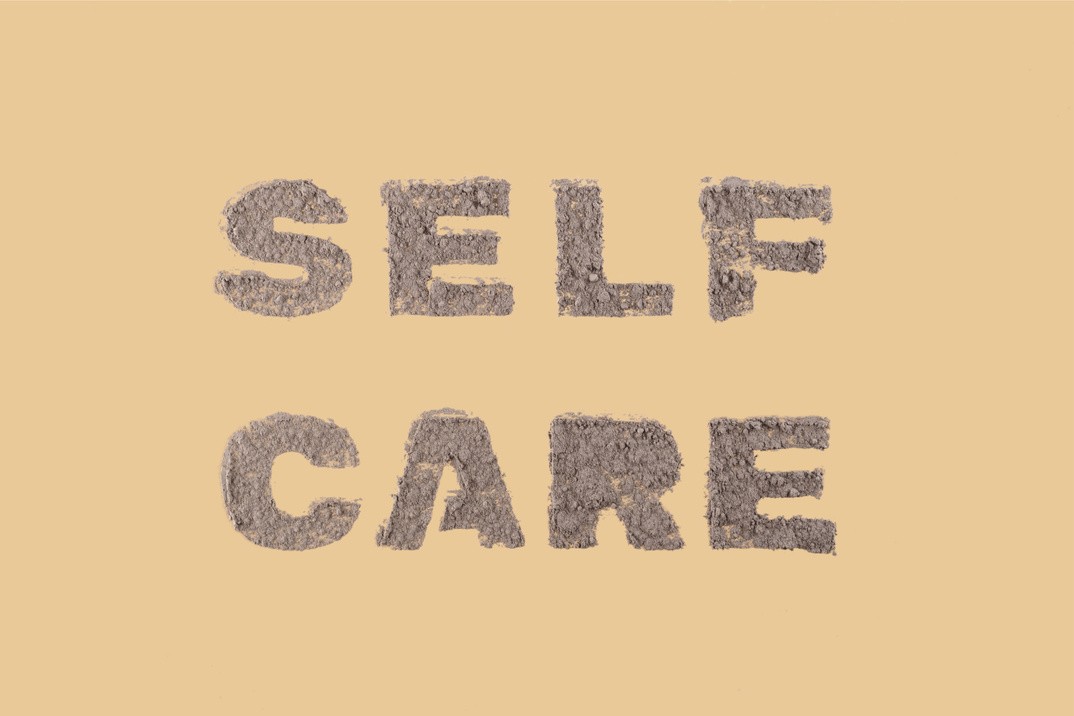 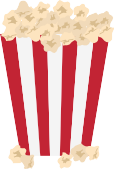 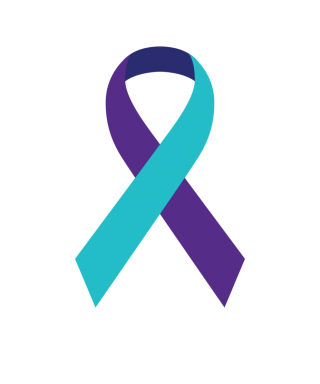 EVERYONE HAS A ROLE IN SUICIDE PREVENTION!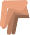 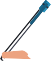 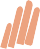 TAKE THE CHALLENGE TO EDUCATE YOURSELF ON SUICIDE PREVENTIONIf you would like to send pictures of the activities you implemented please send to Chardy@hopi.nsn.us or BScott@hopi.nsn.us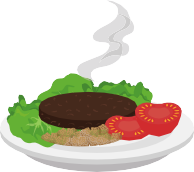 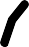 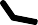 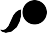 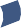 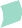 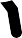 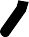 For any questions please call (928) 675-8056 or email Bscott@hopi.nsn.us/Chardy@hopi.nsn.us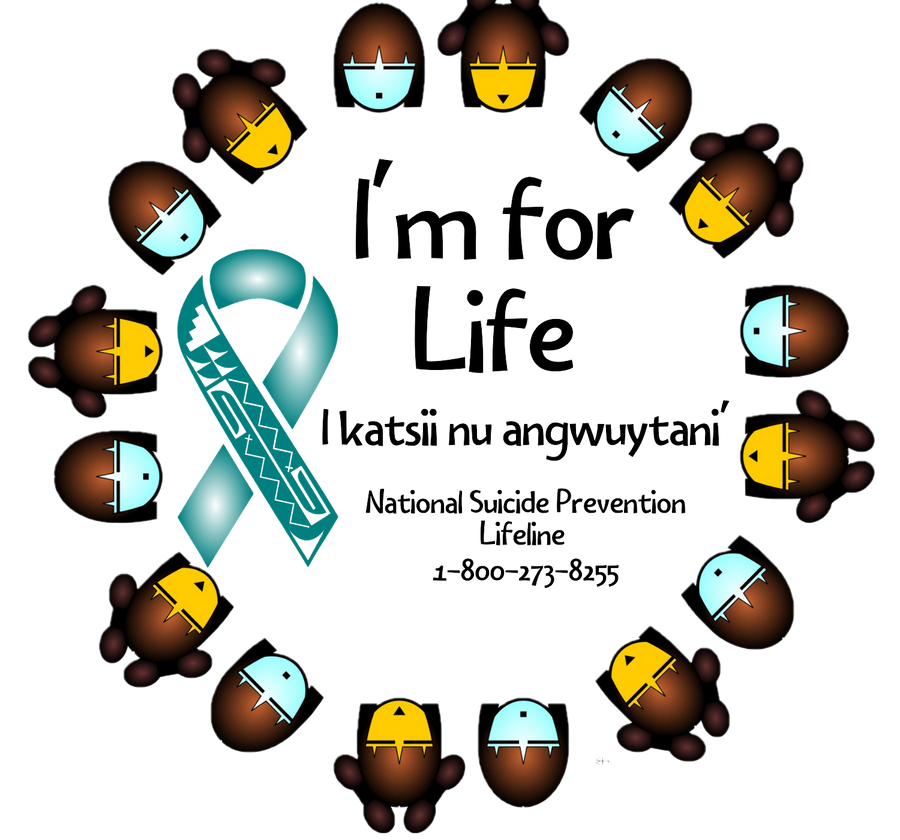 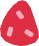 